47 ЗАСЕДАНИЕ 6 СОЗЫВАВ соответствии с Федеральным законом от 6 октября 2003 года № 131-ФЗ «Об общих принципах организации местного самоуправления в Российской Федерации», Федеральным законом от 2 апреля 2014 года № 44-ФЗ «Об участии граждан в охране общественного порядка», Законом Чувашской Республики от 27 декабря 2014 года № 97 «О регулировании отдельных правоотношений, связанных с участием граждан в охране общественного порядка на территории Чувашской Республики», в целях создания условий для деятельности народной дружины, участвующей в охране общественного порядка на территории Козловского района Чувашской Республики, Собрание депутатов Козловского района Чувашской РеспубликиРЕШИЛО:1.Внести следующие изменения в Положение о материально-техническом обеспечении народной дружины и материальном стимулировании народных дружинников, утвержденное решением Собрания депутатов Козловского района от 09.12.2015 г. №2/34 (далее - Положение):	1.1. подпункт 1) пункта  12 Положения изложить в следующей редакции:	«1) активное (от 4 до 7 выходов в месяц, каждый не менее 2 часов) участие народных дружинников в мероприятиях по охране общественного порядка (патрулирование, дежурства, профилактические рейды, операции и т.д.) по предупреждению (выявлению, пресечению) правонарушений - 100 рублей/час».2. Настоящее решение вступает в силу с момента его официального опубликования.Глава Козловского района Чувашской Республики 								Ю.А. Петров ЧĂВАШ РЕСПУБЛИКИ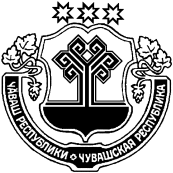 КУСЛАВККА РАЙОНĔ ЧУВАШСКАЯ РЕСПУБЛИКА КОЗЛОВСКИЙ РАЙОН КУСЛАВККА РАЙОНĔНДЕПУТАТСЕН ПУХĂВĔ ЙЫШĂНУ27.02.2019 Ç  10/253№Куславкка хулиСОБРАНИЕ ДЕПУТАТОВ КОЗЛОВСКОГО РАЙОНА РЕШЕНИЕ27.02.2019 г. № 10/253город КозловкаО внесении изменений в решение Собрания депутатов Козловского района от 09.12.2015 г. №2/34